Name: __________________________	Table #: _______	Period: _______	Date:_________7.3D Pythagorean Theorem Review Problems_ClassworkObjective: Apply the Pythagorean Theorem to real-life application(CCSS:  8.G.8)  HW: worksheet 7.3D HWFind the length of the hypotenuse of the triangle. Keep answer as a fraction. The volume V of a cylindrical can is represented by the formula  , where h is the height and r is the radius. A cylindrical can has a volume of  cubic centimeters and a height of 10 centimeters. What is the radius of the can?Two groups of hikers leave the same camp heading in opposite directions. The first group travels 3 miles north and 5 miles east. The second group travels 2 miles south and 4 miles west.Draw the situation in the coordinate plane using a right triangle. Use the origin as the camp location, and let each unit represent 1 mile. Determine the distance between the two groups after the hikes. Round answer to the nearest tenth if necessary.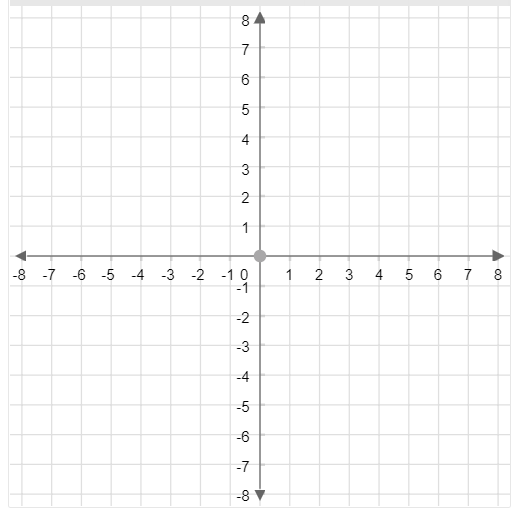 EXAMPLE PROBLEM: The base of a triangular prism is an isosceles right triangle with a hypotenuse of  centimeters. The height of the prism is 8 centimeters. Find the surface area of the triangular prism. Round your answer to the nearest tenth.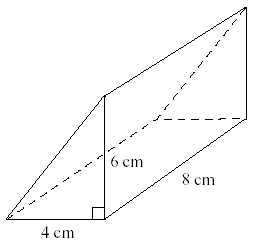 The base of a triangular prism is an isosceles right triangle with a hypotenuse of  centimeters. The height of the prism is 7 centimeters. Find the surface area of the triangular prism. Round your answer to the nearest tenth.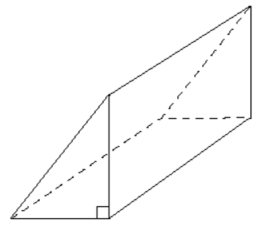 